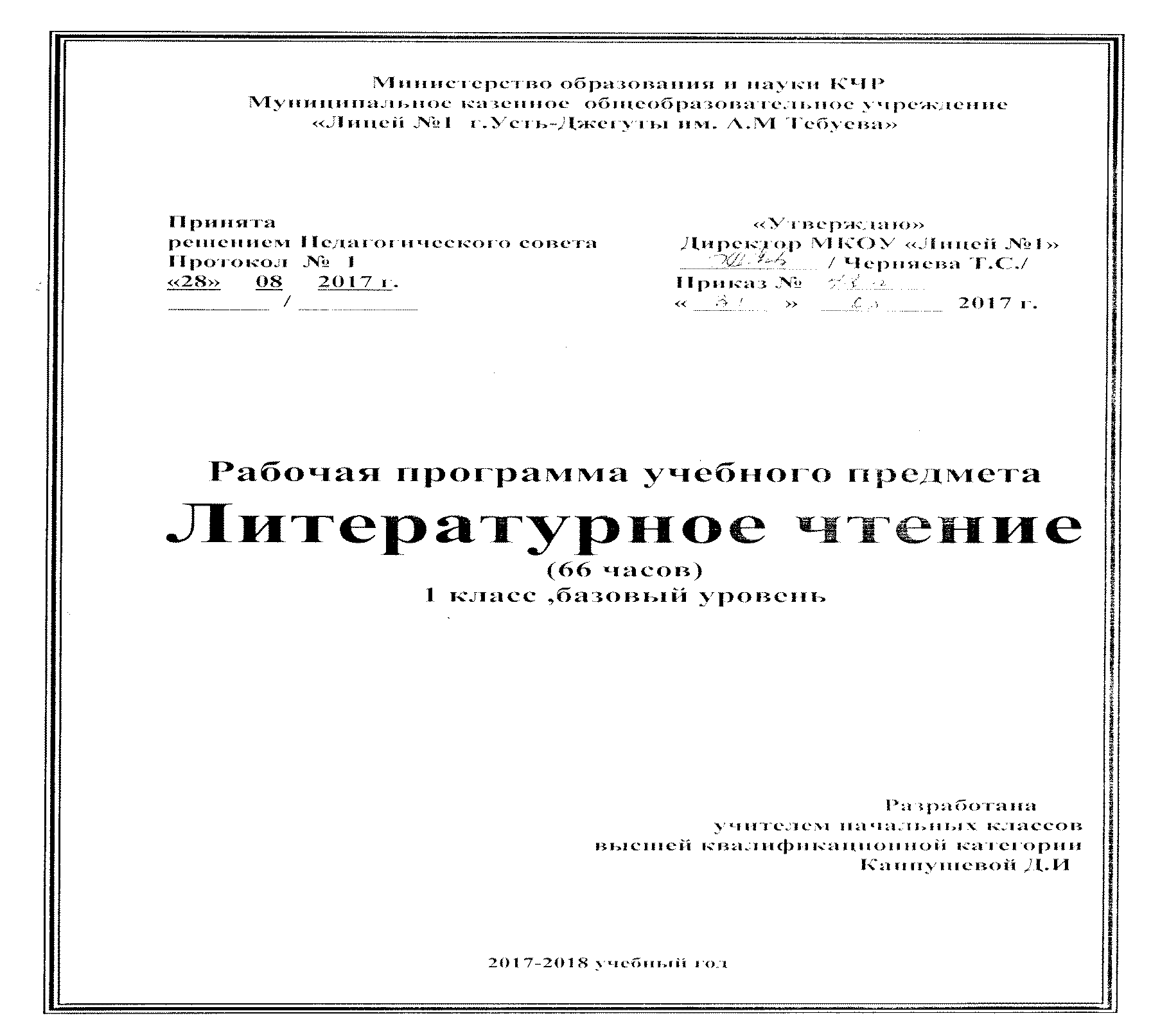                                                                                Пояснительная записка    Рабочая программа по литературному чтению для 1 класса составлена на основе Федерального государственного образовательного стандарта в  начального общего образования, в соответствии с учебным планом МКОУ «Лицей №1 г.Усть-Джегуты» на 2017-2018учебный год, годовым календарным графиком и учебным планом лицея,на основе программы под редакцией Л.Ф.Климановой, В.Г.Горецкого,М.В.Головановой,Л.А.Виноградской, М.В.Бойкиной.         Общая  характеристика  учебного  предмета  Литературное чтение - один из основных предметов в системе начального  образования. Наряду с русским языком он формирует функциональную грамотность, способствует общему развитию и воспитанию ребенка. Успешность изучения курса литературного чтения обеспечивает результативность обучения по другим предметам начальной школы.   Изучение курса литературного чтения в начальной школе направлено на достижение следующих целей:- овладение осознанным, правильным, беглым и выразительным чтением как базовым навыком в системе образования младших школьников; формирование читательского кругозора и приобретение опыта самостоятельной читательской деятельности; совершенствование всех видов речевой деятельности; приобретение умения работать с разными видами информации;-  развитие художественно-творческих и познавательных способностей, эмоциональной отзывчивости при чтении художественных произведений; формирование эстетического отношения к искусству слова; овладение первоначальными навыками работы с учебными и научно-познавательными текстами;-  воспитание интереса к чтению и книге; обогащение нравственного опыта младших школьников; формирование представлений о добре и зле; развитие нравственных чувств; уважение к культуре народов многонациональной России и других стран.     Приоритетной целью обучения литературному чтению в начальной школе является формирование читательской компетентности младшего школьника, осознание себя как грамотного читателя, способного к творческой деятельности. Читательская компетентность определяется владением техникой чтения, приемами понимания прочитанного и прослушанного произведения, знанием книг и умением самостоятельно их выбирать, сформированностью духовной потребности в книге как средстве познания мира и самопознания.Среди  предметов, входящих  в  учебный  план  начальной  школы, курс «Литературное чтение»  нацелен на решение следующих основных задач:1. Освоение общекультурных навыков чтения и понимания текста; воспитание интереса к чтению и книге.Решение этой задачи предполагает прежде всего формирование осмысленного читательского навыка (интереса к процессу чтения и потребности читать произведения разных видов литературы), который во многом определяет успешность обучения младшего школьника по другим предметам, то есть в результате освоения предметного содержания литературного чтения учащиеся приобретают общеучебное умение осознанно читать тексты.2. Овладение речевой, письменной и коммуникативной культурой.Решение этой задачи способствует развитию у детей способности полноценно воспринимать художественное произведение, сопереживать героям, эмоционально откликаться на прочитанное; умения работать с различными видами текстов, ориентироваться в книге, использовать ее для расширения знаний об окружающем мире. В результате обучения младшие школьники участвуют в диалоге, строят монологические высказывания (на основе произведений и личного опыта), сопоставляют и описывают различные объекты и процессы, самостоятельно пользуются справочным аппаратом учебника, находят информацию в словарях, справочниках и энциклопедиях.3.  Воспитание эстетического отношения к действительности, отраженной в художественной литературе.Выполнение этой задачи связано с пониманием художественного произведения как особого Вида искусства, с формированием умения воссоздавать художественные образы литературного произведения, развитием творческого и ассоциативного воображения учащихся; развиваются умения определять художественную ценность произведения и производить анализ (на доступном уровне) средств выразительности.4. Формирование нравственного сознания и эстетического вкуса младшего школьника; понимание духовной сущности произведений.С учетом особенностей художественной литературы, ее нравственной сущности, влияния на становление личности маленького читателя решение этой задачи приобретает особое значение. В процессе работы с художественным произведением младший школьник осваивает основные нравственно-эстетические ценности взаимодействия с окружающим миром, получает навык анализа положительных и отрицательных действий героев, событий.   Место  учебного  предмета  в  учебном  плане     Согласно  базисному  учебному плану на  изучение  предмета  «Литературное чтение»  в  1 классе  выделяется 66 ч (2ч в неделю, 33 учебные недели).          Изучение  литературного  чтения  в 1 классе  начинается интегрированным  курсом «Обучение грамоте». Его продолжительность 23 учебные недели, по 6 часов (объединяются часы учебного плана по русскому языку и литературному чтению). После  обучения  грамоте  начинается раздельное  изучение  литературного чтения и русского языка. На изучение  предмета «Литературное  чтение  отводится в 1 классе 20 часов (2 ч в неделю, 10 учебных недели).      Содержание курса  Виды речевой и читательской деятельности включает следующие  содержательные  линии: аудирование (слушание), чтение, говорение (культура  речевого общения), письмо (культура  письменной речи).        Аудирование (слушание). Восприятие на слух звучащей речи (высказывание собеседника, чтение различных текстов). Адекватное понимание содержания звучащей речи, умение отвечать на вопросы по содержанию услышанного произведения, определение последовательности событий, осознание цели речевого высказывания. Умение задавать вопрос по услышанному учебному, научно-познавательному и художественному произведению.Чтение:Чтение вслух. Постепенный переход от слогового к плавному, осмысленному, правильному чтению целыми словами вслух (скорость чтения в соответствии с индивидуальным темпом чтения), постепенное увеличение скорости чтения. Соблюдение орфоэпических и интонационных норм чтения. Чтение предложений с интонационным выделением знаков препинания. Понимание смысловых особенностей разных по виду и типу текстов, передача их с помощью интонирования.Чтение про себя. Осознание смысла произведения при чтении про себя доступных по объему и жанру произведений, осмысление цели чтения. Определение вида чтения (изучающее, ознакомительное, просмотровое, выборочное). Умение находить в тексте необходимую информацию Понимание особенностей разного вида чтения: факта, описания, дополнения высказывания и др.          Работа с разными видами текста. Общее представление о разных видах текста: художественного, учебного, научно-популярного - и их сравнение. Определение целей и задач создание этих видов текста.Практическое освоение умения отличать текст от набора предложений; выделение способен организации разных видов текста. Прогнозирование содержания книги по ее названию и оформлению.Самостоятельное определение темы, главной мысли, структуры текста; деление текст; на смысловые части, их озаглавливание. Умение работать с разными видами информации.Участие в коллективном обсуждении: умение отвечать на вопросы, выступать по теме, слушать выступления товарищей, дополнять ответы по ходу беседы, использовать текст. Привлечение справочных и иллюстративно-изобразительных материалов.Библиографическая культура. Книга как особый вид искусства. Книга как источник необходимых знаний. Книга учебная, художественная, справочная. Работа с текстом художественного произведения. При работе с текстом художественного произведения знания детей должны пополниться понятиями литературоведческого характера: простейшими сведениями об авторе-писателе, о теме читаемого произведения, его жанре, особенностях малых фольклорных жанров (загадка, прибаутка, пословица, считалка). Получение первоначальных представлений об изобразительных и выразительных возможностях словесного искусства (о «живописании словом», о метафоре, сравнении, олицетворении, ритмичности и музыкальности стихотворной речи).Характеристика героев с использованием художественно-выразительных средств (эпитет, сравнение, гипербола) данного текста, нахождение в тексте слов и выражений, характеризующих героя и события, анализ (с помощью учителя) причины поступка персонажа, сопоставление поступков героев по аналогии или по контрасту, выявление авторского отношения к героям на основе имени, авторских пометок.Итогом является освоение разных видов пересказа художественного текста: подробный, выборочный и краткий (передача основных мыслей), вычленение и сопоставление эпизодов из разных произведений по общности ситуаций, эмоциональной окраске, характеру поступков героев.Работа с учебными и научно-популярными текстами. Определение особенностей учебного и научно-популярного текста (передача информации). Определение главной мысли текста. Деление текста на части. Определение микротем. Ключевые или опорные слова. Схема, модель текста. Построение алгоритма деятельности по воспроизведению текста. Воспроизведение текста с опорой на ключевые слова, модель, схему. Подробный пересказ текста. Краткий пересказ текста (отбор главного в содержании текста).Говорение (культура речевого общения). Осознание диалога как вида речи и монолога как формы речевого высказывания. Особенности диалогического общения: понимание вопроса собеседника, умение отвечать на поставленные вопросы, умение самостоятельно составлять и задавать вопросы по тексту. Самостоятельное построение плана собственного высказывания. Отражение основной мысли текста в высказывании. Отбор и использование выразительных средств языка (синонимы, антонимы, сравнение, эпитеты) с учетом монологического высказывания. Передача впечатлений в рассказе о повседневной жизни, художественном произведении.Устное сочинение как продолжение прочитанного произведения, его отдельных сюжетных линий, короткий рассказ по рисункам либо на заданную тему.Умение выслушивать, не перебивая, собеседника и в вежливой форме высказывать свою точку зрения по обсуждаемому произведению или ответу одноклассника. Использование норм речевого этикета в условиях учебного и вне учебного общения.Письмо (культура письменной речи). Нормы письменной речи: соответствие содержания заголовку (отражение темы, места действия, характера героя), использование в письменной речи выразительных средств языка (синонимы, антонимы, сравнение, эпитеты) в мини-сочинениях (повествование, описание, рассуждение), рассказ на заданную тему, отзыв.Круг детского чтения. В круг чтения детей входят произведения устного народного творчества, классиков отечественной и зарубежной литературы, классиков детской литературы, современные отечественные произведения (с учетом многонационального характера России), доступные для восприятия младших школьников.Все произведения сгруппированы по жанрово-тематическому принципу. Представленность разных видов книг: историческая, приключенческая, фантастическая, научно-популярная, сказочно-энциклопедическая литература; детские периодические издания (по выбору).Основные темы детского чтения отражают наиболее важные и интересные для данного возраста детей стороны их жизни и окружающего мира: произведения о Родине, природе, детях, братьях наших меньших, добре и зле, юмористические произведения.Литературоведческая пропедевтика (практическое освоение). Формирование умений узнавать и различать такие жанры литературных произведений, как сказка и рассказ, стихотворение и басня, пьеса, очерк, малые фольклорные формы (колыбельные песни, потешки, пословицы и поговорки, загадки); определение художественных особенностей произведений: лексика, построение (композиция).Нахождение в тексте, определение значения в художественной речи (с помощью учителя) средств выразительности: синонимов, антонимов, эпитетов, сравнений, метафор, гипербол, олицетворений, звукописи.Прозаическая и стихотворная речь: узнавание, различение, выделение особенностей стихотворного произведения (ритм, рифма).Развитие у детей способности предвидеть ход развития сюжета произведения, прогнозировать тему и содержание книги по ее заглавию и началу.Развитие образных представлений с помощью произведений изобразительного искусства и музыки.                             Структура учебного предмета                 Результаты изучения предмета «Литературное чтение» в 1 классе.Личностными результатами изучения предмета «Литературное чтение» в 1 классе  являются следующие умения:оценивать поступки людей, жизненные ситуации с точки зрения общепринятых норм и ценностей; оценивать конкретные поступки как хорошие или плохие;эмоционально «проживать» текст, выражать свои эмоции;понимать эмоции других людей, сочувствовать, сопереживать;высказывать своё отношение к героям прочитанных произведений, к их поступкам.Метапредметными результатами изучения курса «Литературное чтение» в 1 классе является формирование универсальных учебных действий (УУД).Регулятивные УУД:определять и формировать цель деятельности на уроке с помощью учителя;проговаривать последовательность действий на уроке;учиться высказывать своё предположение (версию) на основе работы с иллюстрацией учебника;учиться работать по предложенному учителем плануПознавательные УУД:ориентироваться в учебнике (на развороте, в оглавлении, в условных обозначениях);находить ответы на вопросы в тексте, иллюстрациях;делать выводы в результате совместной работы класса и учителя;преобразовывать информацию из одной формы в другую: подробно пересказывать небольшие тексты.Коммуникативные УУД:оформлять свои мысли в устной и письменной форме (на уровне предложения или небольшого текста);слушать и понимать речь других;выразительно читать и пересказывать текст;договариваться с одноклассниками совместно с учителем о правилах поведения и общения и следовать им;учиться работать в паре, группе; выполнять различные роли (лидера исполнителя).Предметными результатами изучения курса «Литературное чтение» в 1 классе  является сформированность следующих умений:воспринимать на слух художественный текст (рассказ, стихотворение) в исполнении учителя, учащихся;осмысленно, правильно читать целыми словами;отвечать на вопросы учителя по содержанию прочитанного;подробно пересказывать текст;составлять устный рассказ по картинке;заучивать наизусть небольшие стихотворения;соотносить автора, название и героев прочитанных произведений;различать рассказ и стихотворение.Требования к учащимся в конце обучения в 1 классе по программе «Литературное чтение».Читать целыми словами с элементами слогового чтения трудных слов (темп чтения – не менее 30 слов в минуту при чтении незнакомого текста).Понимать содержание прочитанного.Уметь пересказывать небольшой текст своими словами и с опорой на картинку. Находить заглавие текста, называть автора произведения.Различать в практическом плане рассказ, сказку, стихотворение.Помнить 3 – 4 авторов и название их произведений.Знать наизусть не менее 5 стихотворений. Требования к развитию речевых умений и навыков          при работе с текстом в 1 классе.Развитие навыка чтения.Сформировать основной способ чтения – чтение целыми словами – за счёт перечитывания текста с различными заданиями, а также путём целенаправленных упражнений, направленных на развитие приёмов чтения, чтения словами с ориентировкой на знак ударения, за счёт установки на целостное и одновременно дифференцированное восприятие буквенного состава слова.Обучать шёпотному чтению как переходной форме к чтению про себя.Развивать навык правильного осознанного чтения текста.Упражнять в темповом чтении отрывков из произведений, учить соотносить темп чтения с содержанием прочитанного.Развитие речевых умений.Тренировать выразительно читать целыми словами, передавая при чтении различные интонации в зависимости от речевой задачи.Учить озаглавливать текст, разбивать его на части с помощью картинного плана. Выделять в тексте опорные слова ( с помощью учителя) для составления пересказа. Передавать впечатления от прочитанного своими словами. Находить в тексте слова для составления коллективного описания предметов, ситуации или героя. Навык  чтения. I полугодие. Плавное  слоговое  чтение  слов, предложений, коротких     текстов с изученными  звуками  и  обозначающими  их  звуками..II полугодие. Правильное, плавное слоговое  чтение  с  элементами  чтения  целыми словами небольших текстов со всеми буквами алфавита. Соблюдение  пауз, отделяющих одно  предложение от другого. Учебно- методическое обеспечение:  1.   Литературное чтение. Рабочие программы. 1-4 классы: пособие для  учителей / Л.Ф. Климанова, М.В. Бойкина. – М.: Просвещение, 2014.     2. Климанова, Л. Ф. Литературное чтение. Поурочные разработки. 1 класс: пособие для учителей общеобразовательных  учреждений / Л. Ф. Климанова. – М.: Просвещение, 2016.    3. Климанова, Л. Ф. Уроки литературного чтения. 1 класс: методическое пособие / Л. Ф. Климанова. – М.: Просвещение, 2015.    4. Литературное чтение. 1 класс :учебник  для общеобразовательных  учреждений: в 2 ч. / Л. Ф. Климанова [и др.]. – М.: Просвещение, 2017.   Печатные  пособия.         Комплекты  для  обучения  грамоте.  Касса букв  и  сочетаний букв.  Портреты писателей  и  поэтов.№Раздел1Раздел1Вводный урок Знакомство с учебником. Система условных обозначений.2Жили-были буквы2Стихотворения В. Данько, С. Чёрного, С. Маршака, Г. Сапгира, М. Бородицкой, И. Гамазковой, Е. Григорьевой.  Творческая работа: волшебные превращения. Проектная деятельность. «Создаём город букв», «Буквы — герои сказок». Литературная сказка И. Токмаковой, Ф. Кривина.3Сказки, загадки, небылицы3Сказки авторские и народные. «Курочка Ряба». «Теремок». «Рукавичка». «Петух и собака». Сказки А. С. Пушкина. Произведения К. Ушинского и Л. Толстого4Апрель, апрель. 3венит капель! 4Лирические стихотворения А. Майкова, А. Плещеева, Т. Белозёрова, С. Маршака, И. Токмакова. Е. Трутнева. Проект: «Составляем сборник загадок». 5И в шутку и всерьёз 5Весёлые стихи для детей И. Токмаковой, Г. Кружкова, К. Чуковского, О. Дриза, О. Григорьева, Т. Собакина. Юмористические рассказы для детей Я. Тайца, Н. Артюховой, М. Пляцковского.6Я и мои друзья Рассказы о детях Ю. Ермолаева, М. Пляцковского. Стихотворения Е. Благининой, В. Орлова, С. Михалкова, Р. Сефа, В. Берестова, И. Пивоваровой, Я. Акима, Ю. Энтина.7О братьях наших меньшихСтихотворения о животных С. Михалкова, Р. Сефа, И. Токмаковой. Рассказы В. Осеевой. Сказки — несказки Д. Хармса, Н. Сладкова.ИНДИВИДУАЛЬНОЕ КАЛЕНДАРНО-ТЕМАТИЧЕСКОЕ ПЛАНИРОВАНИЕИНДИВИДУАЛЬНОЕ КАЛЕНДАРНО-ТЕМАТИЧЕСКОЕ ПЛАНИРОВАНИЕИНДИВИДУАЛЬНОЕ КАЛЕНДАРНО-ТЕМАТИЧЕСКОЕ ПЛАНИРОВАНИЕИНДИВИДУАЛЬНОЕ КАЛЕНДАРНО-ТЕМАТИЧЕСКОЕ ПЛАНИРОВАНИЕИНДИВИДУАЛЬНОЕ КАЛЕНДАРНО-ТЕМАТИЧЕСКОЕ ПЛАНИРОВАНИЕИНДИВИДУАЛЬНОЕ КАЛЕНДАРНО-ТЕМАТИЧЕСКОЕ ПЛАНИРОВАНИЕИНДИВИДУАЛЬНОЕ КАЛЕНДАРНО-ТЕМАТИЧЕСКОЕ ПЛАНИРОВАНИЕИНДИВИДУАЛЬНОЕ КАЛЕНДАРНО-ТЕМАТИЧЕСКОЕ ПЛАНИРОВАНИЕИНДИВИДУАЛЬНОЕ КАЛЕНДАРНО-ТЕМАТИЧЕСКОЕ ПЛАНИРОВАНИЕИНДИВИДУАЛЬНОЕ КАЛЕНДАРНО-ТЕМАТИЧЕСКОЕ ПЛАНИРОВАНИЕ№Тема урокаРешаемые проблемы (цели и задачи)Планирование результатов(в соответствии с ФГОС)Планирование результатов(в соответствии с ФГОС)Планирование результатов(в соответствии с ФГОС)Планирование результатов(в соответствии с ФГОС)Дата Дата Примечание, оборудованиеПонятия(основные термины)Предметные результаты(чему должен научиться обучающийся)УУД(регулятивные, познавательные, коммуникативные)Личностный результат(мотивация учебной деятельности)По плануФактическая1Знакомство с учебником. В.Данько «Загадочные буквы»Как ориентироваться в учебнике?Как находить нужную главу в содержании учебника?Как понимать условные обозначения, использовать их при выполнении заданий?Как предполагать на основе названия содержание главы?Как находить в словаре непонятные слова?«Учебник», «Задание повышенной сложности», «Оглавление»,«автор»Ориентироваться в учебнике. Находить нужную главу в содержании учебника. Понимать условные обозначения, использовать их при выполнении заданий. Предполагать на основе названия содержание главы. Находить в словаре непонятные словаРегулятивные: выбирать действия в соответствии с поставленной задачей и условиями её реализации.Познавательные: осознанно и произвольно строить сообщения в устной форме, в том числе творческого характера. Коммуникативные: проявлять активность во взаимодействии для решения коммуникативных и познавательных задач, задавать вопросы, строить понятные для партнера высказыванияМотивация учебной деятельности (социальная, учебно-познавательная и внешняя), принятие образа «хорошего ученика»УчебникУчебная презентацияhttp://iclass.home-edu.ru/course/view.php?id=6692.И. Токмакова. «Аля, кляксич и буква «А»Как делить текст на части? Как составить картинный план?Действующие лица.Возможность научиться делить текст на части. Возможность научиться составлять картинный план.Регулятивные: выбирать действия в соответствии с поставленной задачей и условиями её реализации.Познавательные: осознанно и произвольно строить сообщения в устной форме, в том числе творческого характера. Коммуникативные: Включаться в диалог с учителем Овладение простейшими формами самооценки и рефлексии на уроке.УчебникУчебная презентацияhttp://www.youtube.com/watch?v=rCV9Ef9N5vA-стихи читает Токмакова3. С. Черный. «Живая азбука.»Как читать по ролям? Как выразительно прочитать текст? Действующие лица.Возможность научиться читать по ролям. Возможность научиться выразительно читать текст.Регулятивные: формировать и удерживать учебную задачу, применять установленные правила, составлять план и последовательность действий, адекватно использовать речь для планирования и регуляции своей деятельности. Познавательные: Сравнивать  и сопоставлять произведения между собой, называя общее и различное в них (художественные и научно-познавательные тексты) под руководством учителя.  Коммуникативные: Формулировать вопросы к собеседнику. Строить рассуждение и доказательство своей точки зрения из 3-4 предложенийПроявляение живого   интереса к урокам чтения, желание читать на уроке,дома.  принятие и освоение социальной роли обучающегося, Развитие мотивов учебной деятельности и формирование личностного смысла ученияУчебникУчебная презентацияhttp://iclass.home-edu.ru/course/view.php?id=6694.Ф. Кривлин «Почему «А» поется, а «Б» нет.»Как читать по ролям? Как выразительно прочитать текст? Действующие лица.Возможность научиться читать по ролям. Возможность научиться выразительно читать текст.Регулятивные: формировать и удерживать учебную задачу, применять установленные правила, составлять план и последовательность действий, адекватно использовать речь для планирования и регуляции своей деятельности. Познавательные: Сравнивать  и сопоставлять произведения между собой, называя общее и различное в них (художественные и научно-познавательные тексты) под руководством учителя.  Коммуникативные: Формулировать вопросы к собеседнику. Развитие этических чувств, доброжелательности и эмоционально-нравственной отзывчивости, понимания и сопереживания чувствам других людей;УчебникУчебная презентация5.Г. Сапгир. «Про Медведя.»Как читать выразительно, передавая при чтении различные интонации? Писатель, автор, стихотворение.Возможность научиться читать выразительно, передавая при чтении различные интонации.Регулятивные: Оценивать результаты собственных учебных действий (по алгоритму, заданному учителем или учебником). Познавательные: смысловое чтение; выбирать вид чтения в зависимости от цели. Коммуникативные: формулировать собственное мнение и позициюПроявлять стремление понимать красоту поэтического слова (вдумчивое чтение)Учебник;Электронное приложение к учебнику.(02)6.Стихи М. Бородицкой и  И. Гамазковой. Как читать выразительно, передавая при чтении различные интонации?Писатель, автор, стихотворение.Возможность научиться читать выразительно, передавая при чтении различные интонацииРегулятивные: выбирать действия в соответствии с поставленной задачей и условиями её реализации.Познавательные: осознанно и произвольно строить сообщения в устной форме, в том числе творческого характера. Коммуникативные: Включаться в диалог с учителемФормирование уважительного отношения к иному мнению, соблюдение правила речевого этикета, участие в диалоге при обсуждении прослушанного (прочитанного) произведения.Учебник;Электронное приложение к учебнику(03)7.И. Гамазкова, Е. Григорьева. «Живая азбука.» Как читать выразительно, передавая при чтении различные интонации?Писатель, автор, стихотворение.Возможность научиться читать выразительно, передавая при чтении различные интонацииРегулятивные: Сохранять учебную задачу урока (воспроизводить её в ходе урока по просьбе учителя). Познавательные: ориентироваться в разнообразии способов решения задач, устанавливать причинно-следственные связи. Коммуникативные: формулировать собственное мнение и позицию, адекватно оценивать собственное поведение Овладение начальными навыками адаптации к школе, к школьному коллективу;принятие и освоение социальной роли обучающегося, развитие мотивов учебной деятельности и формирование личностного смысла учения;УчебникЭлектронное приложение к учебнику (04,05)8.С. Маршак. «Автобус номер двадцать шесть»Как анализировать произведение? Как читать целыми словами?Писатель, рифма.Возможность научиться анализировать произведение. Возможность научиться читать целыми словами.Регулятивные: Оценивать результаты собственных учебных действий (по алгоритму, заданному учителем или учебником). Познавательные: моделировать, то есть выделять и обобщенно фиксировать группы существенных признаков объектов с целью решения конкретных задач.Коммуникативные: задавать вопросы, необходимые для организации собственной деятельности и сотрудничества с партнёром, учителем.Проявление эмоций в процессе чтения произведений, выражать эмоции в мимике, жестах, экспрессивности высказываний.Учебник;Электронное приложение к учебнику(06)9.Из старинных книг.Как анализировать  произведения УНТ? Пословица, народная мудростьВозможность научится анализировать произведения УНТ.Регулятивные: выбирать действия в соответствии с поставленной задачей и условиями её реализации.Познавательные: рефлексия способов и условий действий; смысловое чтение; выбирать вид чтения в зависимости от цели.Коммуникативные: проявлять активность во взаимодействии для решения коммуникативных и познавательных задач, координировать и принимать различные позиции во взаимодействииПроявление позитивных чувств  по отношению к произведениям УНТ .УчебникУчебная презентация10.Разноцветные страницыКак читать скороговорки? Как читать целыми словами? Как читать, ускоряя темп?Скороговорка,авторскаяВозможность научится читать, ускоряя темп, упражняться в чистоговоренииРегулятивные: выбирать действия в соответствии с поставленной задачей и условиями её реализации.Познавательные: осознанно и произвольно строить сообщения в устной форме, в том числе творческого характера. Коммуникативные: Включаться в диалог с учителемРазвитие самостоятельности и личной ответственности за свои поступки на основе представлений о нравственных нормах общения;развитие навыков сотрудничества со взрослыми и сверстниками в разных социальных ситуациях, умения избегать конфликтов и находить выходы из спорных ситуаций, умения сравнивать поступки героев литературных произведений со своими собственными поступками, осмысливать поступки героевУчебникУчебная презентация11.Проект . Создаем «Город букв»Как выполнить проект и представить его? Проект.Возможность научиться выполнять проекты и представлять их.Регулятивные: Сохранять учебную задачу урока (воспроизводить её в ходе урока по просьбе учителя). Познавательные: ориентироваться в разнообразии способов решения задач, устанавливать причинно-следственные связи. Коммуникативные: формулировать собственное мнение и позицию, адекватно оценивать собственное поведение Проявление желания участвовать в творческой деятельности.В данном случае – в проектной деятельности.УчебникУчебная презентация12Сказка «Теремок»Как читать целыми словами? Как выразительно читать диалоги? Писатель, сказка.Возможность научиться читать целыми словами. Возможность научиться выразительно читать диалоги.Регулятивные: отбирать адекватные средства достижения цели деятельности, позитивно относиться к своим успехам, стремиться к улучшению результата. Познавательные: осуществлять поиск и выделение информации, выбирать вид чтения в зависимости от цели.  Коммуникативные: Слушать партнёра по общению (деятельности), не перебивать, не обрывать на полуслове, вникать в смысл того, о чём говорит собеседник.Развитие навыков сотрудничества со взрослыми. принятие и освоение социальной роли обучающегося, развитие мотивов учебной деятельности и формирование личностного смысла ученияУчебник.Учебная презентацияhttp://www.youtube.com/watch?v=h7JsxUDrB-w13Сказка «Рукавичка»Как  пересказывать текст по опорным словам  и картинному плану?Сказка.Возможность научиться пересказывать текст по опорным словам и картинному плану.Регулятивные: формировать и удерживать учебную задачу, применять установленные правила, принимать позиции слушателя, читателя в соответствии с задачей.Познавательные: осуществлять поиск и выделение информации, выбирать вид чтения в зависимости от цели. Коммуникативные: формулировать собственное мнение и позицию, ставить вопросы и обращаться за помощьюФормирование средствами литературных произведений целостного взгляда на мир в единстве. Осознание своей принадлежности к определённому народу.Проявление  позитивных чувств по отношению к произведениям УНТ своего народа.Учебник.Учебная презентацияhttp://www.youtube.com/watch?v=jrGk3L8sN8U14Загадки. Песенки.Как выразительно прочитать загадку, песенку,? Как сочинить свою загадку?Песенка, загадкаВозможность научиться выразительно читать загадки, песенки,. Возможность научиться  сочинять свои загадки.Регулятивные: Анализировать причины успеха/неуспеха с помощью разноцветных фишек, лесенок, оценочных шкал Познавательные: Анализировать поведение литературного героя, его поступок по вопросу, предложенному учителем или данному в учебнике Коммуникативные: Слушать партнёра по общению (деятельности), не перебивать, не обрывать на полуслове, вникать в смысл того, о чём говорит собеседник.развитие самостоятельности и личной ответственности за свои поступки на основе представлений о нравственных нормах общения. Осознание своей принадлежности к определённому народу.Проявление позитивных чувств по отношению к произведениям УНТ своего народа.Учебник ;Электронное приложение к учебнику (07,08)15Потешки, небылицыКак выразительно прочитать потешку, небылицу??Потешка, небылица.Возможность научиться выразительно читать потешки, небылицы. Возможность научиться  сочинять свои загадки.Регулятивные: выбирать действия в соответствии с поставленной задачей и условиями её реализации.Познавательные: осознанно и произвольно строить сообщения в устной форме, в том числе творческого характера. Коммуникативные: Включаться в диалог с учителемПроявлять позитивные чувства по отношению к произведениям УНТ своего народаУчебник;Электронное приложение к учебнику (09)16Рифмы матушки Гусыни.Как прочитать выразительно стихи и песенки? Стихи, песенки, Возможность научиться читать выразительно стихи и песенки. Возможность научиться пересказывать сказку по картинному плану.Регулятивные: использовать речь для регуляции своего действия. Познавательные: Осознавать сущность малых фольклорных жанров УНТ и произведений (прозаических и поэтических) русских писателей (поэтов) как часть русской национальной культуры. Коммуникативные: аргументировать свою позицию и координировать её с позициями партнёров в сотрудничестве при выработке общего решения в совместной деятельности с учителемРазвитие этических чувств, доброжелательности и эмоционально-нравственной отзывчивости, понимания и сопереживания чувствам других людей,формирование уважительного отношения к иному мнению, истории и культуре других народовУчебник;Электронное приложение  к учебнику(10,11,12,13,14,15)http://www.youtube.com/watch?v=9bbEwI-YoUo17.А. С. Пушкин.Отрывки.Как прочитать выразительно стихи?Стихи.Возможность научиться читать выразительно стихи.  Регулятивные: формулировать и удерживать учебную задачу, применять правила в планировании способа решения. Познавательные: Осознавать сущность произведений русских поэтов как часть русской национальной культурывоспитание любви к к культурному наследию России, формирование гражданской позиции, чувства патриотизма, любви к родной природе, стремления осознавать и признавать этические и моральные нормы, сохранившиеся в менталитете россиян.Учебник;Электронное приложение к учебнику(16)18. Сказка « Петух и собака»Как пересказать сказку по картинному плану? Сказка,.Возможность научиться пересказывать сказку по картинному плану.Регулятивные: выбирать действия в соответствии с поставленной задачей и условиями её реализации.Познавательные: осознанно и произвольно строить сообщения в устной форме, в том числе творческого характера. Коммуникативные: Включаться в диалог с учителемРазвитие этических чувств, доброжелательности и эмоционально-нравственной отзывчивости, понимания и сопереживания чувствам других людейУчебник.Учебная презентацияhttp://www.youtube.com/watch?v=jU4kxhVkKNs19К. Ушинский «Гусь и журавль»Как  научиться читать целыми словами? Как пересказать сказку по вопросам?СказкаВозможность научиться читать целыми словами. Возможность научиться пересказывать сказку по вопросам.Регулятивные: Сохранять учебную задачу урока (воспроизводить её в ходе урока по просьбе учителя). Познавательные: ориентироваться в разнообразии способов решения задач, устанавливать причинно-следственные связи. Коммуникативные: формулировать собственное мнение и позицию, адекватно оценивать собственное поведение Развитие самостоятельности и личной ответственности за свои поступки, в том числе в информационной деятельности, на основе представлений о нравственных нормах, социальной справедливости и свободеУчебник.Учебная презентация20Л. Толстой. «Зайцы и лягушки»Как  научиться читать целыми словами? Как пересказать сказку по вопросам?СказкаВозможность научиться читать целыми словами. Возможность научиться пересказывать сказку по вопросам.Регулятивные: выбирать действия в соответствии с поставленной задачей и условиями её реализации.Познавательные: осознанно и произвольно строить сообщения в устной форме, в том числе творческого характера. Коммуникативные: Включаться в диалог с учителемВоспитание любви к Родине, , к культурному наследию России, Формирование гражданской позиции, чувства патриотизма, любви к родной природе, стремления осознавать и признавать этические и моральные нормы, сохранившиеся в менталитете россиян.Учебник.Учебная презентация21.Разноцветные страницыКак произносить звуки четко и ясно?СкороговоркаВозможность потренировать свой речевой аппарат .Регулятивные: выбирать действия в соответствии с поставленной задачей и условиями её реализации.Познавательные: осознанно и произвольно строить сообщения в устной форме, в том числе творческого характера. Коммуникативные: Включаться в диалог с учителемРазвитие самостоятельности и личной ответственности за свои поступки, в том числе в информационной деятельности, на основе представлений о нравственных нормах, социальной справедливости и свободеУчебник.Учебная презентация22Проверь себя.Как усвоены произведения данного раздела?Все понятия.Возможность, самостоятельно, оценить свои достижения.Регулятивные: Сохранять учебную задачу урока (воспроизводить её в ходе урока по просьбе учителя). Познавательные: ориентироваться в разнообразии способов решения задач, устанавливать причинно-следственные связи. Коммуникативные: формулировать собственное мнение и позицию, адекватно оценивать собственное поведение Принятие и освоение социальной роли обучающегося, развитие мотивов учебной деятельности и формирование личностного смысла ученияУчебникУчебная презентация23Стихи А. Майкова и А. Плещеева.Как прочитать стихи выразительно? Как представить картины, которые рисует автор?Стихи.Возможность научиться читать стихи выразительно. Регулятивные: использовать речь для регуляции своего действия. Познавательные: осознанно и произвольно строить сообщения в устной форме, в том числе творческого характера. Коммуникативные: оценивать поступок героя, используя доступные оценочные средства (плохо/ хорошо, уместно/неуместно, нравственно/ безнравственно и др.).Развитие самостоятельности и личной ответственности за свои поступки, в том числе в информационной деятельности, на основе представлений о нравственных нормах, социальной справедливости и свободеУчебник;Электронное приложение к учебнику(17,18)24Стихи Т. Белозерова и С. Маршака.Как прочитать стихи выразительно? Как представить картины, которые рисует автор?Стихи.Возможность научиться читать стихи выразительно. Регулятивные: ставить новые учебные задачи в сотрудничестве с учителем, адекватно использовать речь для планирования и регуляции своей деятельности. Познавательные: Осознавать смысл межпредметных понятий: слово, предложение, текст, план текста, вопрос к тексту, пословицы и поговорки, тему.  Коммуникативные: координировать и принимать различные позиции во взаимодействии Принятие и освоение социальной роли обучающегося, развитие мотивов учебной деятельности и формирование личностного смысла ученияУчебник;Электронное приложение к учебнику(21)25.И. Токмакова, Л. Ульяницкая, Л. Яхнин.Как  выразительно прочитать стихи?  Как работать в паре над выразительным чтением стихотворения?Стихи. Возможность научиться работать в паре над выразительным чтением стихотворенияРегулятивные: ставить новые учебные задачи в сотрудничестве с учителем, адекватно использовать речь для планирования и регуляции своей деятельности. Познавательные: называть и определять объекты и явления окружающей действительности в соответствии с содержанием учебных предметов. Коммуникативные: Интегрироваться в группу сверстников, проявлять стремление ладить с собеседниками, не демонстрировать превосходство над другими, вежливо общаться.Развитие самостоятельности и личной ответственности за свои поступки, в том числе в информационной деятельности, на основе представлений о нравственных нормах, социальной справедливости и свободеУчебник;Электронное приложение к учебнику(22, 23,24)26. Как придумать загадку?Как найти признаки предмета, по которым можно было бы его узнать? Как спрятать за эти признаки предмет?Загадка, признаки предмета, отгадкаВозможность анализа окружающих предметов, проявления творчества, сочинения собственной загадкиРегулятивные: выбирать действия в соответствии с поставленной задачей и условиями её реализации.Познавательные: осознанно и произвольно строить сообщения в устной форме, в том числе творческого характера. Коммуникативные: Включаться в диалог с учителемПринятие и освоение социальной роли обучающегося, развитие мотивов учебной деятельности и формирование личностного смысла ученияУчебникУчебная презентация27.Когда это бывает?Как читать авторские загадки? Как по признакам определять отгадку?Авторская загадка, отгадкаВозможность анализа окружающих предметов.Регулятивные: Сохранять учебную задачу урока (воспроизводить её в ходе урока по просьбе учителя). Познавательные: ориентироваться в разнообразии способов решения задач, устанавливать причинно-следственные связи. Коммуникативные: формулировать собственное мнение и позицию, адекватно оценивать собственное поведение Овладение начальными навыками адаптации в динамично изменяющемся и развивающемся миреУчебник;Электронное приложение к учебнику(25, 26)28.Проект « Составляем азбуку загадок»Как  выполнить проект и представить его?Проект.Возможность научиться выполнять проекты и представлять их.Регулятивные: выбирать действия в соответствии с поставленной задачей и условиями её реализации.Познавательные: осознанно и произвольно строить сообщения в устной форме, в том числе творческого характера. Коммуникативные: Включаться в диалог с учителемПринятие и освоение социальной роли обучающегося, развитие мотивов учебной деятельности и формирование личностного смысла ученияУчебникУчебная презентация29Стихи В. Берестова и Р. СефаКак читать выразительно поэтические произведения?Рифма,авторВозможность научиться выразительному чтениюРегулятивные: Планировать свои действия на отдельных этапах урока, восстанавливать содержание произведения по серии сюжетных картин (картинному плану).  Познавательные: Понимать читаемое, интерпретировать смысл, читаемого. Коммуникативные: Интегрироваться в группу сверстников, проявлять стремление ладить с собеседниками, не демонстрировать превосходство над другими, вежливо общаться.Развитие самостоятельности и личной ответственности за свои поступки, в том числе в информационной деятельности, на основе представлений о нравственных нормах, социальной справедливости и свободеУчебник;Электронное приложение к учебнику(27, 28)30Из старинных книгКак научится анализировать произведения УНТ?Пословица, мудрость народа, устное народное творчествоВозможность научится анализировать произведения УНТРегулятивные: Сохранять учебную задачу урока (воспроизводить её в ходе урока по просьбе учителя). Познавательные: ориентироваться в разнообразии способов решения задач, устанавливать причинно-следственные связи. Коммуникативные: формулировать собственное мнение и позицию, адекватно оценивать собственное поведение Овладение начальными навыками адаптации в динамично изменяющемся и развивающемся миреУчебникУчебная презентация31Разноцветные страницыКак читать целыми словами? Как следить за интонацией ?Автор, интонация.Возможность упражнения в выразительном чтенииРегулятивные: выбирать действия в соответствии с поставленной задачей и условиями её реализации.Познавательные: осознанно и произвольно строить сообщения в устной форме, в том числе творческого характера. Коммуникативные: Включаться в диалог с учителемПринятие и освоение социальной роли обучающегося, развитие мотивов учебной деятельности и формирование личностного смысла ученияУчебник;Электронное приложение к учебнику(29, 30,31,32)32. Проверь себяКак усвоены произведения данного раздела?Все понятия.Возможность, самостоятельно, оценить свои достижения.Регулятивные: Контролировать выполненные задания с опорой на эталон (образец) или по алгоритму, данному учителем. Познавательные: осознанно и произвольно строить сообщения в устной форме. Коммуникативные: Формулировать вопросы к собеседнику. Строить рассуждение и доказательство своей точки зрения из 3-4 предложений.Принятие и освоение социальной роли обучающегося, развитие мотивов учебной деятельности и формирование личностного смысла ученияУчебникУчебная презентация33И. Токмакова . «Мы играли в хохотушки»Как научиться анализировать произведение? Стихи.Возможность научиться анализировать произведение. Регулятивные: предвидеть уровень усвоения знаний, его временные характеристики. Познавательные: самостоятельно выделять и формулировать познавательную цель, использовать общие приёмы решения задач.Коммуникативные: проявлять активность во взаимодействии для решения коммуникативных и познавательных задач, строить понятные для партнёра высказыванияРазвитие этических чувств, доброжелательности и эмоционально-нравственной отзывчивости, понимания и сопереживания чувствам других людейУчебник;Электронное приложение к учебнику(33)34Я. Тайц..  « Волк.»Как пересказать  по опорным словам? Как читать по ролям?РассказВозможность научиться анализировать произведение. Возможность научиться пересказывать по опорным словам. Возможность научиться читать по ролям.Регулятивные: выбирать действия в соответствии с поставленной задачей и условиями её реализации.Познавательные: осознанно и произвольно строить сообщения в устной форме, в том числе творческого характера. Коммуникативные: Включаться в диалог с учителемРазвитие самостоятельности и личной ответственности за свои поступки, в том числе в информационной деятельности, на основе представлений о нравственных нормах, социальной справедливости и свободеУчебникУчебная презентация35.Г. Кружков. «Ррры»Как научиться анализировать произведение? Стихи.Возможность научиться анализировать произведение. Регулятивные: Сохранять учебную задачу урока (воспроизводить её в ходе урока по просьбе учителя). Познавательные: ориентироваться в разнообразии способов решения задач, устанавливать причинно-следственные связи. Коммуникативные: формулировать собственное мнение и позицию, адекватно оценивать собственное поведение Развитие этических чувств, доброжелательности и эмоционально-нравственной отзывчивости, понимания и сопереживания чувствам других людейУчебник;Электронное приложение к учебнику(35)36Н. Артюхова. «Саша – дразнилка»Как разбить текст на части? Как подобрать заголовок к каждой части?  Как по опорным словам пересказать текст?Пересказ.Возможность научиться делить текст на части. Возможность научиться пересказывать текст по опорным словам.Регулятивные: Оценивать результаты собственных учебных действий (по алгоритму, заданному учителем или учебником). Познавательные: Понимать читаемое, интерпретировать смысл, читаемого. Коммуникативные: оценивать поступок героя, используя доступные оценочные средства (плохо/ хорошо, уместно/неуместно, нравственно/ безнравственно и др.).Развитие самостоятельности и личной ответственности за свои поступки, в том числе в информационной деятельности, на основе представлений о нравственных нормах, социальной справедливости и свободеУчебникУчебная презентация37К. Чуковский. «Федотка.»Как научиться анализировать произведение? Стихи.Возможность научиться анализировать произведение. Регулятивные: формулировать и удерживать учебную задачу, предвосхищать результат. Познавательные: осуществлять смысловое чтение, выбирать вид чтения в зависимости от цели, выделения существенных признаков.Коммуникативные: адекватно оценивать собственное поведение и поведение окружающих, оказывать в сотрудничестве взаимопомощьРазвитие этических чувств, доброжелательности и эмоционально-нравственной отзывчивости, понимания и сопереживания чувствам других людейУчебник;Электронное приложение к учебнику(36)38О. Дриз « Привет»Как выразительно читать поэтическое произведение?Стихотворение.Возможность в упражнении выразительного чтения стихотворения.Регулятивные: выбирать действия в соответствии с поставленной задачей и условиями её реализации, определять последовательность промежуточных целей и соответствующих им действий с учетом конечного результата.  Познавательные: Понимать читаемое, интерпретировать смысл, читаемого. Коммуникативные: оценивать поступок героя, используя доступные оценочные средства (плохо/ хорошо, уместно/неуместно, нравственно/ безнравственно и др.).Развитие самостоятельности и личной ответственности за свои поступки, в том числе в информационной деятельности, на основе представлений о нравственных нормах, социальной справедливости и свободеУчебник;Электронное приложение к учебнику(37)39Стихи О. Григорьева и И. ТокмаковаКак читать по ролям? Как анализировать произведение и делать выводы?Стихи.Возможность научиться читать по ролям. Возможность научиться анализировать произведение и делать выводы.Регулятивные: выбирать действия в соответствии с поставленной задачей и условиями её реализации.Познавательные: осознанно и произвольно строить сообщения в устной форме, в том числе творческого характера. Коммуникативные: Включаться в диалог с учителемОсваивать положительный и позитивный стиль общенияУчебникЭлектронное приложение к учебнику(38, 39)40И. Пивоваров. «Кулинаки – пулинаки»Как анализировать произведение и делать выводы?Стихи.Возможность научиться анализировать произведение и делать выводы.Регулятивные: Сохранять учебную задачу урока (воспроизводить её в ходе урока по просьбе учителя). Познавательные: ориентироваться в разнообразии способов решения задач, устанавливать причинно-следственные связи. Коммуникативные: формулировать собственное мнение и позицию, адекватно оценивать собственное поведение Развитие самостоятельности и личной ответственности за свои поступки, в том числе в информационной деятельности, на основе представлений о нравственных нормах, социальной справедливости и свободеУчебникЭлектронное приложение к учебнику(40)41К. Чуковский «Телефон»Как читать по ролям? Как при чтении с помощью интонации передавать настроение и чувства героев?Стихи.Возможность научиться  при чтении с помощью интонации передавать настроение и чувства героев.Регулятивные: Сохранять учебную задачу урока (воспроизводить её в ходе урока по просьбе учителя). Познавательные: ориентироваться в разнообразии способов решения задач, устанавливать причинно-следственные связи. Коммуникативные: формулировать собственное мнение и позицию, адекватно оценивать собственное поведение Осваивать положительный и позитивный стиль общенияУчебникЭлектронное приложение к учебнику(41)http://iclass.home-edu.ru/course/view.php?id=570&section=242М.Пляцковский. «Помощник.»Как научиться читать выразительно? Как отвечать на вопросы словами из текста?Рассказ.Возможность научиться отвечать на вопросы словами из текста.Регулятивные: выбирать действия в соответствии с поставленной задачей и условиями её реализации, определять последовательность промежуточных целей и соответствующих им действий с учетом конечного результата.   Познавательные: Проявлять индивидуальные творческие способности в процессе чтения по ролям и инсценировании Коммуникативные: оценивать поступок героя, используя доступные оценочные средства (плохо/ хорошо, уместно/неуместно, нравственно/ безнравственно и др.).Развитие этических чувств, доброжелательности и эмоционально-нравственной отзывчивости, понимания и сопереживания чувствам других людейУчебникУчебная презентация43Из старых книг. Разноцветные страницыКак анализировать сказки? Как читать чистоговорки?Сказка,чистоговоркаВозможность анализирована художественного произведения,развития речевого аппарата.Регулятивные: Осмыслять цели изучения темы, представленные  под руководством учителя,   толковать их в соответствии с изучаемым материалом урока. Познавательные: ориентироваться в разнообразии способов решения задач, устанавливать причинно-следственные связи. Коммуникативные: формулировать собственное мнение и позицию, адекватно оценивать собственное поведение Овладение начальными навыками адаптации в динамично изменяющемся и развивающемся миреУчебникУчебная презентация44Проверь себяКак усвоены произведения данного раздела?Все понятия.Возможность, самостоятельно, оценить свои достижения.Регулятивные: Осмыслять цели изучения темы, представленные  под руководством учителя,   толковать их в соответствии с изучаемым материалом урока.  . Познавательные: Проявлять индивидуальные творческие способности  в процессе чтения по ролям и инсценировании Коммуникативные: формулироватьПринятие и освоение социальной роли обучающегося, развитие мотивов учебной деятельности и формирование личностного смысла ученияУчебникУчебная презентация45Ю. Ермолаев. «Лучший друг.»Как анализировать поступки героев? Как соотнести пословицу с текстом произведенияПословица, , рассказ.Возможность научиться анализировать поступки героев. Регулятивные: составлять план и последовательность действий, адекватно использовать речь для планирования и регуляции своей деятельности. Познавательные: Проявлять индивидуальные творческие способности  в процессе чтения по ролям и инсценированииКоммуникативные: адекватно оценивать собственное поведение и поведение окружающих, оказывать в сотрудничестве взаимопомощьРазвитие этических чувств, доброжелательности и эмоционально-нравственной отзывчивости, понимания и сопереживания чувствам других людейУчебникУчебная презентация46. Стихи Е. Благининой и В. ОрловаКак анализировать поступки героев? Как  научиться сравнивать рассказ и стихотворение?Пословица, стихотворение, рассказ.Возможность научиться анализировать поступки героев. Возможность научиться сравнивать рассказ и стихотворение.Регулятивные: составлять план и последовательность действий, адекватно использовать речь для планирования и регуляции своей деятельности. Познавательные: самостоятельно создавать алгоритмы деятельности при решении проблем различного характера. Коммуникативные: адекватно оценивать собственное поведение Осваивать положительный и позитивный стиль общенияУчебникЭлектронное приложение к учебнику(42, 43)47С. Михалков. «Бараны.»Как научиться читать выразительно? Как читать по ролям?Диалог, стихотворение,упрямствоВозможность научиться читать выразительно. Возможность научиться читать по ролям.Регулятивные: выбирать действия в соответствии с поставленной задачей и условиями её реализации.Познавательные: осознанно и произвольно строить сообщения в устной форме, в том числе творческого характера. Коммуникативные: Включаться в диалог с учителемРазвитие навыков сотрудничества со взрослыми в разных социальных ситуациях, умения избегать конфликтов и находить выходы из спорных ситуаций, умения сравнивать поступки героев литературных произведений со своими собственными поступками, осмысливать поступки героевУчебникЭлектронное приложение к учебнику(44)48Стихи Р. Сефа, В. Берестова,В. Орлова.Как научиться читать выразительно? Ссора, беда.Возможность научиться читать выразительно.Регулятивные: Сохранять учебную задачу урока (воспроизводить её в ходе урока по просьбе учителя). Познавательные: ориентироваться в разнообразии способов решения задач, устанавливать причинно-следственные связи. Коммуникативные: формулировать собственное мнение и позицию, адекватно оценивать собственное поведение Принятие и освоение социальной роли обучающегося, развитие мотивов учебной деятельности и формирование личностного смысла учения;развитие самостоятельности и личной ответственности за свои поступки, в том числе в информационной деятельности,УчебникЭлектронное приложение к учебнику(45, 46,47)49И. Пивоваров. «Вежливый ослик»Как выразительно читать поэтическое произведение?Стихотворе-ние, вежливые слова.Возможность в упражнении выразительного чтения стихотворения.Регулятивные: Сохранять учебную задачу урока (воспроизводить её в ходе урока по просьбе учителя). Познавательные: ориентироваться в разнообразии способов решения задач, устанавливать причинно-следственные связи. Коммуникативные: формулировать собственное мнение и позицию, адекватно оценивать собственное поведение Развитие самостоятельности и личной ответственности за свои поступки, в том числе в информационной деятельности, на основе представлений о нравственных нормах, социальной справедливости и свободеУчебникЭлектронное приложение к учебнику(48)50Я. Аким. «Моя родня.»Как анализировать поэтическое произведение?Родня,семья,друзья, секреты.Возможность анализа  произведения, написанного в стихотворной форме.Регулятивные: Сохранять учебную задачу урока (воспроизводить её в ходе урока по просьбе учителя). Познавательные: ориентироваться в разнообразии способов решения задач, устанавливать причинно-следственные связи. Коммуникативные: формулировать собственное мнение и позицию, адекватно оценивать собственное поведение воспитание любви к Родине, к своей семье, уважения к другим народам, к культурному наследию России, формирование гражданской позиции, чувства патриотизма, любви к родной природе, стремления осознавать и признавать этические и моральные нормы, сохранившиеся в менталитете россиян.УчебникЭлектронное приложение к учебнику(49)51Проект. « Наш класс – дружная семья» Год первйКак  выполнить проект и представить его?Проект.Возможность научиться выполнять проекты и представлять их.Регулятивные: выбирать действия в соответствии с поставленной задачей и условиями её реализации.Познавательные: осознанно и произвольно строить сообщения в устной форме, в том числе творческого характера. Коммуникативные: Включаться в диалог с учителемРазвитие самостоятельности и личной ответственности за свои поступки, в том числе в информационной деятельности, на основе представлений о нравственных нормах, социальной справедливости и свободеУчебникУчебная презентация52С. Маршак. «Хороший день»Как научиться читать выразительно? Как научиться составлять рассказ на заданную тему?Стихотворение.Возможность научиться составлять выразительно. Возможность научиться составлять рассказ на заданную тему.Регулятивные: выбирать действия в соответствии с поставленной задачей и условиями её реализации.Познавательные: осознанно и произвольно строить сообщения в устной форме, в том числе творческого характера. Коммуникативные: Включаться в диалог с учителемРазвитие навыков сотрудничества со взрослыми и сверстниками в разных социальных ситуациях, умения избегать конфликтов и находить выходы из спорных ситуаций, умения сравнивать поступки героев литературных произведений со своими собственными поступками, осмысливать поступки героевУчебникЭлектронное приложение к учебнику(50)53По  М. Пляцковскому. «Сердитый дог Буль»Как читать по ролям? Как анализировать произведение?Рассказ,названиеВозможность анализа названия произведения,поступков главных героев.Регулятивные: Сохранять учебную задачу урока (воспроизводить её в ходе урока по просьбе учителя). Познавательные: ориентироваться в разнообразии способов решения задач, устанавливать причинно-следственные связи. Коммуникативные: формулировать собственное мнение и позицию, адекватно оценивать собственное поведение Развитие этических чувств, доброжелательности и эмоционально-нравственной отзывчивости, понимания и сопереживания чувствам других людейУчебникУчебная презентация54 Ю. Энтин «Про дружбу», Из старинных книгКак научиться читать целыми словами?  Как научиться рассуждать и делать выводы?Рассказ, стихотворение.Возможность научиться читать целыми словами.Регулятивные: выбирать действия в соответствии с поставленной задачей и условиями её реализации.Познавательные: осознанно и произвольно строить сообщения в устной форме, в том числе творческого характера. Коммуникативные: Включаться в диалог с учителемРазвитие самостоятельности и личной ответственности за свои поступки, в том числе в информационной деятельности, на основе представлений о нравственных нормах, социальной справедливости и свободеУчебникЭлектронное приложение к учебнику(51)55Разноцветные страницыКак читать чистоговорки, скороговорки?Выделенное слово, чистоговорка, скороговорка.Возможность упражнения речевого аппарата,скорочтения.Регулятивные: Сохранять учебную задачу урока (воспроизводить её в ходе урока по просьбе учителя). Познавательные: ориентироваться в разнообразии способов решения задач, устанавливать причинно-следственные связи. Коммуникативные: формулировать собственное мнение и позицию, адекватно оценивать собственное поведение Овладение начальными навыками адаптации в динамично изменяющемся и развивающемся миреУчебникУчебная презентация56Проверь себяКак усвоены произведения данного раздела?Все понятия.Возможность, самостоятельно, оценить свои достижения.Регулятивные: формулировать и удерживать учебную задачу, адекватно использовать речь для планирования и регуляции своей деятельности. Познавательные: Строить рассуждение (или доказательство своей точки зрения) по теме урока из 2-4 предложений под руководством учителя. Коммуникативные: договариваться о распределении функций и ролей в совместной деятельностиПринятие и освоение социальной роли обучающегося, развитие мотивов учебной деятельности и формирование личностного смысла ученияУчебникУчебная презентация57С. Михалков. «Трезор.»Как выразительно прочитать стихотворение? СтихотворениеВозможность научиться выразительно,  читать стихи. Регулятивные: ставить новые учебные задачи в сотрудничестве с учителем, предвосхищать результат. Познавательные: осознанно и произвольно строить сообщения в устной и письменной форме, в том числе творческого и исследовательского характера. Коммуникативные: определять общую цель и пути ее достижения, адекватно оценивать собственное поведение Развитие этических чувств, доброжелательности и эмоционально-нравственной отзывчивости, понимания и сопереживания чувствам других людейУчебникЭлектронное приложение к учебнику(52)58В. Осеева. «Собака яростно лаяла.»Как  научиться читать целыми словами?  Как пересказать рассказ по рисунку? Рассказ.Возможность научиться читать целыми словами. Возможность научиться пересказывать рассказ по рисунку. Регулятивные: ставить новые учебные задачи в сотрудничестве с учителем, предвосхищать результат. Познавательные: осознанно и произвольно строить сообщения в устной и письменной форме, в том числе творческого и исследовательского характера. Коммуникативные: определять общую цель и пути ее достижения, адекватно оценивать собственное поведение и поведение окружающихРазвитие самостоятельности и личной ответственности за свои поступки, в том числе в информационной деятельности, на основе представлений о нравственных нормах, социальной справедливости и свободеУчебникУчебная презентация59И. Токмакова. «Купите собаку.» Как  научиться читать целыми словами?  Как при чтении стихотворения передать чувства?СтихотворениеВозможность научиться читать целыми словами. Регулятивные: ставить новые учебные задачи в сотрудничестве с учителем, предвосхищать результат. Познавательные: осознанно и произвольно строить сообщения в устной и письменной форме, в том числе творческого и исследовательского характера. Коммуникативные: определять общую цель и пути ее достижения, адекватно оценивать собственное поведение и поведение окружающихПроявлять эмоции в процессе чтения произведений, выражать эмоции в мимике, жестах, экспрессивности высказываний. Называть простейшие морально-нравственные понятия и нормы поведенияУчебникЭлектронное приложение к учебнику(54)60.М. Пляцковский. «Цап Царапыч»,Сапгир Генрих «Кошка»Как научиться читать выразительно? Как  читать диалог?Стихотворение, диалог.Возможность научиться читать выразительно. Возможность научиться читать диалог.Регулятивные: формулировать и удерживать учебную задачу, адекватно использовать речь для планирования и регуляции своей деятельности. Познавательные: Сравнивать  и сопоставлять произведения между собой, называя общее и различное в них (художественные и научно-познавательные тексты) под руководством учителяКоммуникативные: договариваться о распределении функций и ролей в совместной деятельностиФормирование средствами литературных произведений целостного взгляда на мир в единстве и разнообразии природы, народов, культур и религий;воспитание художественно-эстетического вкуса, эстетических потребностей, ценностей и чувств на основе опыта слушания и заучивания наизусть произведений художественной литературы.УчебникЭлектронное приложение к учебнику(55, 56)61В. Берестов. «Лягушата».Как научиться читать выразительно?Как отличить стихотворение от информационного текста энциклопедии?Стихотворение.Возможность научиться читать выразительно. Возможность научиться сравнивать произведения разных жанров.Регулятивные: применять установленные правила в планировании способа решения. Познавательные: Сравнивать  и сопоставлять произведения между собой, называя общее и различное в них (художественные и научно-познавательные тексты) под руководством учителя Коммуникативные: Строить связное высказывание из  3-4 предложений по предложенной теме.Проявлять эмоции в процессе чтения произведений, выражать эмоции в мимике, жестах, экспрессивности высказываний. Называть простейшие морально-нравственные понятия и нормы поведенияУчебникЭлектронное приложение к учебнику(57)62.В. Лунин. «Никого не обижай.» С. Михалков . «Важный совет»Как научиться читать выразительно?Стихотворение.Возможность научиться читать выразительно..Регулятивные: применять установленные правила в планировании способа решения. Познавательные: Сравнивать  и сопоставлять произведения между собой, называя общее и различное в них (художественные и научно-познавательные тексты) под руководством учителя Коммуникативные: Строить связное высказывание из  3-4 предложений по предложенной теме.Развитие самостоятельности и личной ответственности за свои поступки, в том числе в информационной деятельности, на основе представлений о нравственных нормах, социальной справедливости и свободеУчебникЭлектронное приложение к учебнику(58, 59)63Д. Хармс. «Храбрый ежик.»  Как читать по ролям?Рассказ.Возможность научиться читать выразительно. Возможность научиться читать диалог.Регулятивные: Оценивать результаты собственных учебных действий (по алгоритму, заданному учителем или учебником). Познавательные: Анализировать поведение литературного героя, его поступок по вопросу, предложенному учителем или данному в учебнике Коммуникативные: адекватно оценивать собственное поведениеформирование уважительного отношения к иному мнению, истории и культуре других народовУчебникУчебная презентация64Н, Сладков. «Лисица и Ёж»Как читать по ролям? Как выделять интонацией чувство сожаления?Интонация,сожаление,главные герои.Возможность научиться читать выразительно. Возможность научиться читать диалог.Регулятивные: Оценивать результаты собственных учебных действий (по алгоритму, заданному учителем или учебником). Познавательные: Анализировать поведение литературного героя, его поступок по вопросу, предложенному учителем или данному в учебнике Коммуникативные: адекватно оценивать собственное поведениеПроявлять эмоции в процессе чтения произведений, выражать эмоции в мимике, жестах, экспрессивности высказываний. Называть простейшие морально-нравственные понятия и нормы поведенияУчебникУчебная презентация65Из старинных книг. Разноцветные картинкиКак анализировать рассказы о животных? Как читать челыми словами, выразительно?Как составить свой рассказ? Как научится читать быстро, целыми словамиРассказ. Описание. СтихотворениеВозможность проявления творчества в составлении собственного рассказа – описания. Возможность упражнения в выразительном чтении.Регулятивные: Анализировать причины успеха/неуспеха с помощью разноцветных фишек, лесенок, оценочных шкал, формулировать их в устной форме по просьбе учителя. Познавательные: ориентироваться в разнообразии способов решения задач, осознанно и произвольно строить сообщения в устной и письменной форме, в том числе творческого и исследовательского характера. Коммуникативные: адекватно оценивать собственное поведениеРазвитие самостоятельности и личной ответственности за свои поступки, в том числе в информационной деятельности, на основе представлений о нравственных нормах, социальной справедливости и свободеУчебникУчебная презентация66Проверь себя.Как усвоены произведения данного раздела?Все понятия.Возможность, самостоятельно, оценить свои достижения.Регулятивные: Сохранять учебную задачу урока (воспроизводить её в ходе урока по просьбе учителя). Познавательные: ориентироваться в разнообразии способов решения задач, устанавливать причинно-следственные связи. Коммуникативные: формулировать собственное мнение и позицию, адекватно оценивать собственное поведение Принятие и освоение социальной роли обучающегося, развитие мотивов учебной деятельности и формирование личностного смысла ученияУчебник